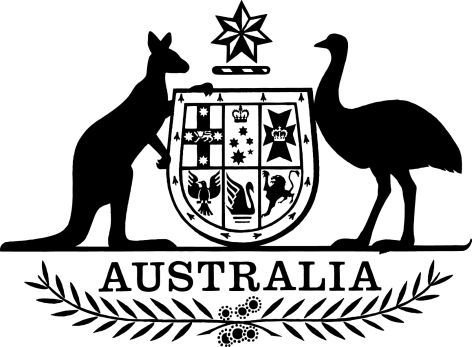 National Redress Scheme for Institutional Child Sexual Abuse Amendment (2023 Measures No. 3) Declaration 2023I, Amanda Rishworth, Minister for Social Services, make the following Declaration.Dated 20 June 2023Amanda RishworthMinister for Social ServicesContents1  Name	12  Commencement	13  Authority	14  Schedules	1Schedule 1—Amendments	2National Redress Scheme for Institutional Child Sexual Abuse Declaration 2018	21  Name		This instrument is the National Redress Scheme for Institutional Child Sexual Abuse Amendment (2023 Measures No. 3) Declaration 2023.2  Commencement	(1)	Each provision of this instrument specified in column 1 of the table commences, or is taken to have commenced, in accordance with column 2 of the table. Any other statement in column 2 has effect according to its terms.Note:	This table relates only to the provisions of this instrument as originally made. It will not be amended to deal with any later amendments of this instrument.	(2)	Any information in column 3 of the table is not part of this instrument. Information may be inserted in this column, or information in it may be edited, in any published version of this instrument.3  Authority		This instrument is made under the National Redress Scheme for Institutional Child Sexual Abuse Act 2018.4  Schedules		Each instrument that is specified in a Schedule to this instrument is amended or repealed as set out in the applicable items in the Schedule concerned, and any other item in a Schedule to this instrument has effect according to its terms.Schedule 1—AmendmentsNational Redress Scheme for Institutional Child Sexual Abuse Declaration 20181	Section 11 (at the end of the table) Add:Subsection 15(1) (table item 243, column 1)Omit the words “paragraphs (a) to (c) of”.Subsection 15(1) (table item 245, column 1)Omit the words “paragraphs (a) and (b) of”.Subsection 15(1) (at the end of the table) Add:Schedule 1 (table item 651, column 1)Omit the word “InSearch”, and insert the word “Insearch”.Schedule 1 (at the end of the table)Add:Commencement informationCommencement informationCommencement informationColumn 1Column 2Column 3ProvisionsCommencementDate/Details1.  Sections 1 to 4 and anything in Schedule 1 not elsewhere covered by this tableThe day after this instrument is registered.2. Schedule 1, item 1 and 4Immediately after the commencement of the provisions covered by table item 1.165The Swim Centres Pty Ltd institution as at paragraph (b) of Item 667 of the Table in Schedule 1 to this InstrumentSwim Centres Pty Ltd166The Junction Australia Ltd institution as at paragraph (c) of Item 668 if the Table in Schedule 1 to this InstrumentJunction Australia Ltd246The Western Sydney University institutions as at Item 666 of the Table in Schedule 1 to this InstrumentWestern Sydney University247The Swim Centres Pty Ltd institution as at paragraph (a) of Item 667 of the Table in Schedule 1 to this InstrumentSwim Centres Pty Ltd248The Junction Australia Ltd institutions as at paragraphs (a) and (b) of Item 668of the Table in Schedule 1 to this InstrumentJunction Australia Ltd663Hockey Victoria Incorporated  664Launceston Police and Community Youth Club Inc665Clermont Community Housing and Other Services Inc666Western Sydney UniversityWestern Sydney UniversityWhitlam Institute within Western Sydney UniversityWestern Sydney University Enterprises Pty LimitedWestern Sydney University Early Learning LtdWestern Growth Developments (Westmead) Pty LtdWestern Growth Developments (Innovation Hub Parramatta) Pty Ltd667Swim Centres Pty LtdSwim Centres Pty LtdTerry Gathercole Learn to Swim668Junction Australia LtdJunction Australia LtdJunction and Women’s Housing LtdSouthern Junction Community Services Incorporated